Автономная некоммерческая организация альтернативного разрешения споров «Рязанский центр медиации и права»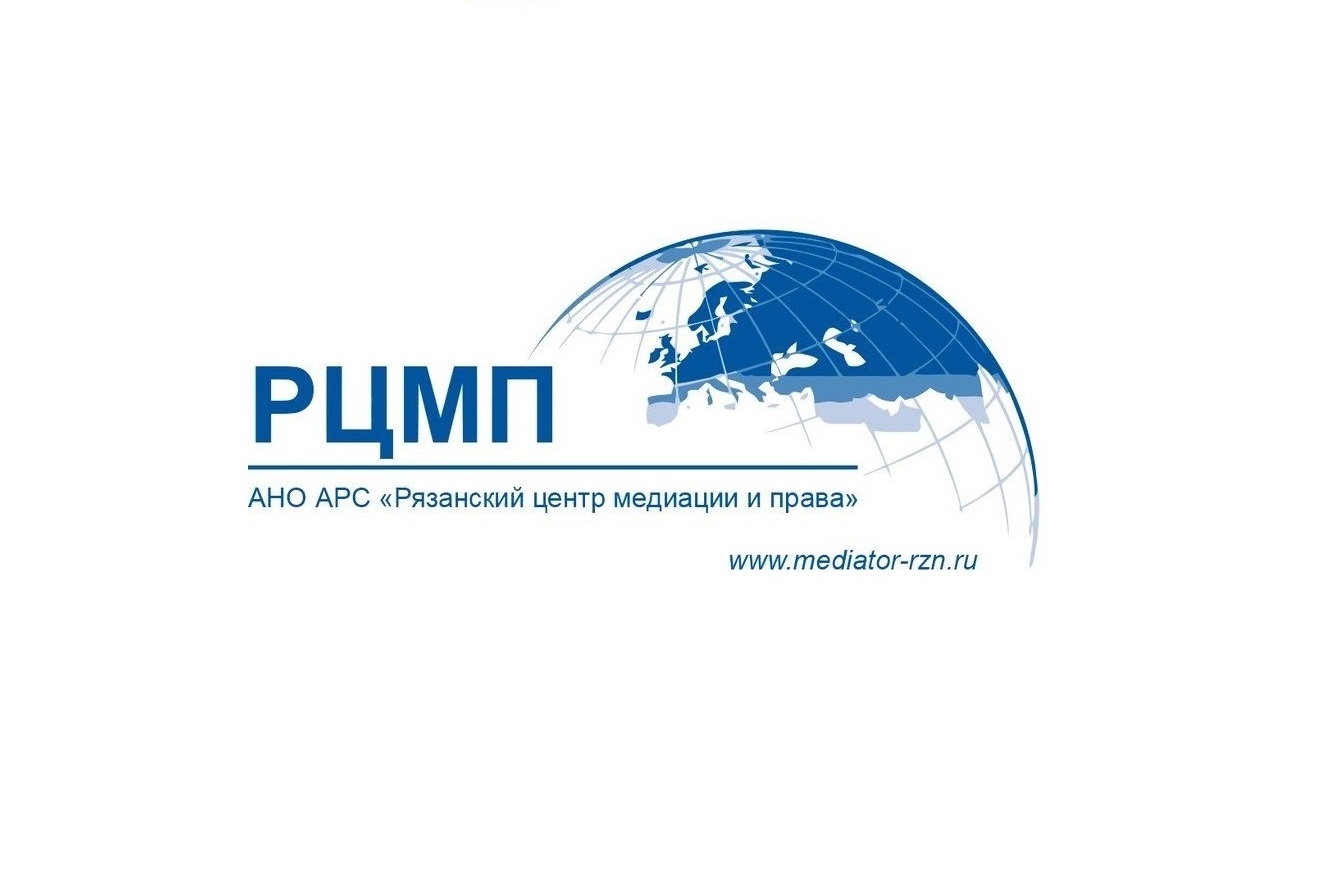 МЕТОДИЧЕСКИЕ РЕКОМЕНДАЦИИ «Медиация в сфере межнациональных отношений, как способ предотвращения и урегулирования межэтнических конфликтов»«Разработаны в рамках реализации муниципальной программы «Профилактика терроризма и экстремизма в городе Нижневартовске на 2015-2020 годы».Нижневартовск 2018Содержание:Введение …………………………………………………………………………..Причины локальных межнациональных конфликтов, предмет, роль медиации и ее принципы, сущность и некоторые практические технологии этномедиации.………………………….Алгоритм действий при возникновении предконфликтной и конфликтной ситуации в сфере межнациональных отношений.…………………………………………………………… Формы и методы работы органов местного самоуправления совместно с правоохранительными органами и гражданскими сообществами по урегулированию конфликта и т.д…................Заключение………………………………………………………………………Список литературы…………………………………………………………….ВведениеВ соответствии со Стратегией   государственной   национальной  политики  Российской Федерации на  период до 2025 года, утвержденной Указом Президента Российской Федерации от 19 декабря 2012 года №1666 целью государственной национальной политики современной России является сплочение многонационального российского общества в единую политическую нацию на основе патриотических ценностей и социальной солидарности, которая предусматривает: 	   а) упрочение  общероссийского  гражданского   самосознания   и духовной общности многонационального  народа  Российской  Федерации (российской нации);    	 б) сохранение и развитие этнокультурного многообразия  народов России;   	  в) гармонизация национальных и межнациональных (межэтнических) отношений;    	 г) обеспечение равенства прав и свобод человека  и  гражданина независимо от расы, национальности, языка, отношения  к  религии  и других обстоятельств;   	  д) успешная социальная и  культурная  адаптация  и  интеграция мигрантов. Одним  их механизмов  реализации  данной стратегии является  развитие  и  более  глубокое  внедрение  института медиации (Федеральный закон №193-ФЗ "Об альтернативной процедуре урегулирования споров с участием посредника (процедуре медиации)"  вступил в  законную силу  с 01 января 2011 года)  в  культурно-правовое  пространство России.Медиация  – это  особая  форма  посредничества, в  которой   роль медиатора, как беспристрастной  третьей стороны, заключается в содействии сторонам конфликта выработки взаимоприемлемого  и жизнеспособного  решения. 	Одним  из  направлений  медиации  является этномедиация  -  медиация в сфере межнациональных отношений.Этномедиация — это медиативный процесс, дополненный осознанным вниманием к культурным различиям и особенностям культур представителя  каждого конкретного народа, вовлеченного в  межэтнический  конфликт.Медиативные технологии – способ разрешения разногласий и предупреждения конфликтов в  повседневной, в том числе профессиональной сферах с целью сохранения(восстановления) отношений с другой стороной и выработки взаимоприемлемого и взаимовыгодного, отражающего интересы всех сторон, решений, направленных на конструктивное общение и разрешение конфликтов с использованием  инструментов и технологий медиации. Медиативные технологии могут быть использованы специалистами, работающими в области межнациональных отношений,  с целью предупреждения, профилактики и разрешения конфликтных ситуаций, возникающих между представителями разных национальностей, разных групп и разных этносов. Представляется, что использование медиативных технологий сотрудниками государственных и муниципальных органов и учреждений позволит, во-первых, на более ранних стадиях диагностировать конфликты, во-вторых, способствовать более конструктивному их разрешению, поскольку эффективность деятельности третьей стороны в урегулировании затяжного конфликта является более низкой, чем в случае скоротечного конфликта.1.Причины локальных межнациональных  конфликтов Рассматривая вопросы государственной национальной  политики, необходимо иметь в виду реальное наличие  в любом  обществе конфликтов, природа которых проистекает порою из  межнациональных отношений, и имеющихся в этой сфере  проблем:- социально-экономические (безработица, задержки и невыплаты зарплаты, социальных пособий, не позволяющие большинству граждан удовлетворять необходимые потребности, монополия представителей одного из этносов в какой-либо сфере услуг или отраслей народного хозяйства и т. д.);- культурно-языковые (связанные с защитой, возрождением и развитием родного языка, национальной культуры и гарантированных прав национальных меньшинств);- этнодемографические (сравнительно быстрое изменение соотношения численности населения, т.е. увеличения доли пришлого, иноэтнического населения в связи с миграцией вынужденных переселенцев, беженцев);- исторические (взаимоотношения в прошлом - войны, былые отношения политики "господство - подчинение", депортации и связанные с ними негативные аспекты исторической памяти и т. д.);- межрелигиозные и межконфессиональные (включая различия в уровне современного религиозного населения).Причиной возникновения межэтнических конфликтов могут стать и любые необдуманные или заведомо провокационные заявления политиков, национальных лидеров, представителей духовенства, СМИ, происшествия бытового характера.Конфликты по поводу национальных ценностей, важнейших жизненных установок в сфере межнациональных отношений входят в число наиболее сложно разрешаемых. Именно здесь наиболее остро может стоять проблема обеспечения и защиты гражданских, социально-культурных прав индивидов, представителей тех или иных этнических групп.    В этой связи важно, прежде  всего, знать причины  межнациональных конфликтов. Конечно,  целесообразно подчеркнуть тот факт, что необходимо  разделять причины глобальных  и локальных межнациональных конфликтов.    К причинам глобальных межнациональных конфликтов относятся: 1.  территориальные споры; 2.  исторически возникшая напряжённость в отношении между народами; 3.  политика дискриминации, проводимая господствующей нацией; 4. попытки национальных политических элит использовать национальные чувства в целях собственной популярности; 5.  стремление народов к созданию собственной государственности;6. попытки создать широкомасштабные террористические образования. Раскрывая вопросы  этномедиации как функции регулятора межнациональных отношений,    необходимо рассмотреть причины именно  локальных межнациональных конфликтов. Это будет правильно, так как на уровне района или города мы чаще всего можем сталкиваться именно с локальными проблемами, конфликтами, спорами, имеющими  межнациональную «окраску». Анализ современной практики показывает, что основными  причинами локальных межнациональных конфликтов являются:  1.  Возведение межличностных конфликтов в ранг межнациональных; 2.  Экономические конфликты этногрупп, основанные на традиционно устоявшихся взглядах о сферах деятельности представителей определенных национальностей;  3.  Этнополитические и религиозно-политические разногласия;  4.  Отсутствие во властных структурах, институтах гражданского общества представителей тех или иных народов;  5.  Недостаточная информированность населения о  состоянии межнациональных отношений и ходе реализации  государственной национальной политики;  6.  Необъективное освещение национальной политики  в СМИ; 7. Низкий уровень научной обеспеченности хода реализации государственной национальной политики, в том числе: разное толкование терминологии в сфере государственной национальной политики. И вот научную сторону  государственной национальной политики могут активно  обеспечивать Ресурсные центры, создаваемые в сфере  национальных отношений. На 1 января 2018 года в России уже создано 4 окружных (имеется в виду в Федеральных округах) и 24 региональных ресурсных центра в сфере национальных  отношений; 8.  Отсутствие механизмов реализации Закона  о  языках народов Российской Федерации; 9.  Недостаточный уровень национального и  межнационального воспитания, прежде всего в семье; 10.  Отсутствие художественных фильмов о  позитивных героях (образах) – представителях национальностей;  11.  Отсутствие представительства  ряда  национальностей в органах государственной власти и местного самоуправления; 12.  Нехватка рабочих мест в национальных территориях. Факторами, препятствующими гармонизации межнациональных отношений, являются низкий уровень доверия граждан органам власти и управления, коррупция, неверие граждан в равенство перед законом и судом, предвзятость отдельных представителей власти к культуре и обычаям некоторых народов, их неспособность обеспечить справедливость, защитить законные интересы людей.Негативное влияние на состояние межнациональных отношений в Российской Федерации оказывают некоторые аспекты миграционных процессов. Многие мигранты обладают не только низким уровнем образования и знания русского языка, но часто не предрасположены к принятию и соблюдению российских законов и правил поведения, принятых у народов России, что порождает мигрантофобию и приводит к обострению этнического экстремизма. На развитие национальных, межнациональных межэтнических отношений также влияют следующие негативные факторы:        а) высокий уровень социального и  имущественного  неравенства, региональной экономической дифференциации;б) размывание  традиционных  нравственных  ценностей   народов Российской Федерации;в) правовой   нигилизм   и   высокий   уровень   преступности, коррумпированность отдельных представителей власти;г) сохранение  проявлений   дискриминации   по   отношению   к гражданам     различной     национальной      принадлежности      в правоприменительной практике; д) недостаточность  образовательных и культурно-просветительских   мер по формированию  российской гражданской  идентичности,  воспитанию  культуры межнационального общения, изучению истории  и  традиций  народов  России,  их  опыта солидарности в укреплении государства и защиты общего Отечества; е) распространенность  негативных  стереотипов   в   отношении некоторых народов;ж) недостаточный  уровень  межведомственной   и   межуровневой координации  в  сфере   реализации   государственной   национальной политики Российской Федерации, включая профилактику  экстремизма  и раннее  предупреждение  межнациональных  конфликтов   в   субъектах Российской Федерации; з) недостаточная  урегулированность  миграционных   процессов, вопросов социальной и культурной интеграции и адаптации  мигрантов, не  позволяющая  в  должной  мере  обеспечить  текущие  и   будущие потребности экономического, социального и демографического развития страны, интересы работодателей и российского общества в целом.Вместе с тем причины, основанные исключительно на анализе современной практики межнациональных отношений, мнениях  большого количества активистов национально-культурных объединений, дают сравнительно расширенное понимание о причинах конфликтов на этнической почве на местном уровне. Конечно лучше всего избегать нарастание межэтнических  конфликтов, предотвращать их! Для этого есть все основания. У нас уже имеется солидная нормативная база в сфере государственной национальной политики. Обратим внимание на те документы, которые сегодня должны быть руководством к действию для органов государственной власти и управления, органов местного самоуправления, институтов гражданского общества, для всех субъектов государственной национальной политики, в том числе для всех граждан России – представителей разных национальностей.    Роль медиатора: а) ориентация на достижение четких соглашений между  участниками спора о том, как они будут решать конкретные вопросы;  б) сосредоточение на том, как люди хотели бы видеть  будущее, а не на подробном анализе прошедших событий;  в) контроль над процессом урегулирования спора, а не на стремлении влиять на участников или результат;  г) организация переговоров между сторонами лицом к лицу и личное присутствие при этом;  д) проявление нейтральности;  е) создание условий для выражения готовности обеими сторонами к переговорам; ж) реализация механизма урегулирования спора в виде структурированного процесса, который обычно ограничен одной или несколькими сессиями.  В качестве важных  принципов медиации  можно выделить:   добровольность,   конфиденциальность,   взаимоуважение,   равноправие сторон,   нейтральность и беспристрастность медиатора,   прозрачность процедуры. Сущность этномедиацииЭтномедиация  - это способ  урегулирования конфликтов, вызванных межнациональными противоречиями, участниками которых могут быть отдельные лица или группы людей. Сегодня этномедиация – это не модное поветрие, а настоятельное требование времени. В России проживают представители 193 национальностей. Учесть все интересы такого громадного количества этнокультур в полной мере невозможно. Это - утопия. Но держать баланс равновесия интересов – вполне реально. И этномедиация здесь – реально действующий механизм. Подчеркнем, что спор  между представителями двух разных культур, носителями двух разных языков – одна из самых сложных ситуаций для медиации. Здесь может проявиться весь спектр «классического», эмоционального и психологического непонимания между спорщиками. Этот спектр умножается непониманием речи и культурных конструкций, используемых оппонентами. Именно поэтому в настоящее время в области этномедиации существует огромная потребность не просто в квалифицированных кадрах специалистов по альтернативному урегулированию споров, а  именно в профессиональных этномедиаторах. В совершенстве овладеть этномедиацией можно, если: 1)  Постоянно повышать уровень образования и самообразования; 2)  Накапливать опыт общения с людьми разных национальностей (этому, кстати, успешно способствует активная работа в рамках Ассамблеи народов России).  Часть представителей Ассамблеи народов России, Союза армян России, Федеральной национально-культурной автономии азербайджанцев России, Ассоциации коренных малочисленных народов Севера, Сибири и Дальнего Востока прошли обучение по образовательной программе  дополнительного  профессионального образования (программе повышения квалификации) "Медиация. Особенности применения медиации. Межкультурные особенности и медиация. Медиация и межэтнический диалог",  являющейся частью Программы подготовки медиаторов, утвержденной Приказом Министерства образования и науки РФ. Обучение проходило в Научно-методическом Центре медиации и права. Понятно, что знания в сфере этномедиации  –  это всегда полезно, но помимо профессиональных и этнокультурных знаний, медиатор должен обладать определенными качествами. Какие это качества? Это:  а) обширные знания: в антропологии, социологии, психологии, религии, истории, лингвистике, культуре, философии, психодраме; б) склад ума и личные качества медиатора: умение слушать, вести переговоры, устанавливать контакт с собеседниками и выявлять спорные моменты;  в) терпеливость, настойчивость и упорство. И при всем при этом этномедиатор должен оставаться  нейтральным и беспристрастным. Некоторые технологии этномедиации Конечно, говоря о современном опыте развития медиации в России, хочется подчеркнуть, что такой опыт только-только «набирает обороты». Но стоит отметить, что усилиями науки и общества данная тема внедряется в нашу жизнь. Какие важные мероприятия проведены в рамках развития медиации? На наш взгляд, такими важными мероприятиями являются: а) принятие в 2010 г. Федерального закона № 193-ФЗ «Об альтернативной процедуре урегулирования споров с участием посредника (процедуре медиации)». В стране была создана правовая база для применения медиации;  б) создание Федерального института медиации (ФИМ);  в) утверждение профессионального стандарта медиатора, что создает основу для дальнейшего развития медиации и профессионализации медиативной практики (в конце 2014 г.); г) проведение 23-24 апреля 2015 г. в Москве первой Всероссийской конференции медиаторов и экспертов по альтернативным методам разрешения споров «Медиация: теория, практика, перспективы развития», организованной Федеральным институтом медиации( единственное в России государственное учреждение и национальный исследовательский центр в сфере медиации и альтернативных методов разрешения споров)  совместно с Московским государственным юридическим университетом им. О.Е. Кутафина (МГЮА). Цель конференции – популяризация и развитие медиации как высокоэффективного инструмента урегулирования споров, активное введение медиации в жизнь современного общества в России и  в сферу деловых отношений, консолидация сообщества профессиональных медиаторов);  д)  практика  применения медиации в различных сферах деятельности (в более чем 60 субъектах РФ сегодня ведется работа в сфере медиации), развитие профессионального сообщества  медиаторов, которое признает важную роль института медиации для развития современного российского общества и дальнейшего улучшения правовой системы; е) послание Президента  РФ  Федеральному Собранию Российской Федерации в 2011 году, в котором говорилось о том, что медиацию необходимо активно развивать;  ж) справка  Верховного суда Российской Федерации, в которой дается анализ практики применения судами Федерального закона о медиации за период с 2013 по 2014 год. В частности,  в названном документе подчеркивалось: «По российскому законодательству судьи обязаны предпринимать усилия, направленные на примирение сторон. И хотя статистики на этот счет пока не существует, однако механизм этот проработан и применяется. Словом, говоря о практике развития медиации в России, следует подчеркнуть, что медиация является своеобразным последующим шагом в эволюции права, предлагающим наиболее совершенный инструмент урегулирования споров и конфликтов, значение которого трудно переоценить». Вывод:  несмотря на достигнутое,  институт медиации  в  России находится еще  на этапе становления. Для широкомасштабного развития медиативной практики, эффективного использования потенциала медиации необходим комплекс мер, включая совершенствование законодательства и популяризацию медиации среди различных социальных, профессиональных групп, бизнес-сообщества, этносреды и российского общества в целом. Развитие медиации необходимо как каждому гражданину, так и государству. Практические технологии Практический багаж, освоение технологий осуществления медиатором процесса урегулирования спора приобретаются каждым медиатором самостоятельно в процессе освоения знаний и проведения процедур этномедиации. Однако есть некоторые общие подходы для овладения этномедиаторами практическими технологиями. Осветим несколько важных вопросов. К чему должен стремиться этномедиатор с точки зрения общей технологии ведения процедуры этномедиации? 1.  К определению взглядов обеих сторон на предмет конфликта. При этом медиатору  важно понять участников спора, поставить себя на их место и разделить их проблемы, переживания и стремления.  Несколько столетий назад один китайский философ спросил своих учеников: «Что нужно делать, чтобы нарисовать бамбук?» Ни один из ответов не удовлетворил учителя. Философ заявил: «Единственный способ нарисовать бамбук  –  это созерцать его до тех пор, пока вы сами не превратитесь в бамбук. И только тогда вы сможете его нарисовать». Этномедиатор должен «превратиться» в каждую из спорящих сторон. 2.  К активной коммуникации с участниками конфликта при проведении медиации. Коммуникация включает в себя не только слова и звуки, но и многие другие, не менее важные составляющие, такие как язык тела, жестикуляция. Мимика, манера одеваться, украшения и макияж. Даже  не произнося ни слова, мы транслируем окружающим определенные сведения о себе. Особо подчеркнем, что вряд ли можно при отсутствии эмпирических исследований, научных публикаций и экспертных оценок утверждать существование универсальной для всех культур системы невербальной коммуникации. При этом имеется еще меньше оснований делать вывод, что профессиональный этномедиатор способен сканировать и правильно истолковать  невербальные послания спорящих сторон, чья культура ему незнакома. В подавляющем большинстве случаев непонимание и некорректная интерпретация невербальных сигналов, исходящих от участников этноконфликта, будет негативно сказываться на эффективности разрешения спора. Пример:  Человеку, скрестившему руки на груди, приписывается бессознательное выражение агрессии, враждебности, стремления защититься, неприязни, пренебрежения, возражения или непочтительности. Однако реальная ситуация во время этномедиации может не иметь ничего общего с этими наивными объяснениями.  В азиатской и восточных культурах поза со скрещенными руками демонстрирует самое почтительное, смиренное, покорное, уступчивое и сговорчивое отношение. С того момента, как ребенок способен обучаться, родители и другие взрослые в восточных и азиатских странах обязательно показывают ему, как нужно приветствовать людей: сложить руки и наклонить голову в знак уважения и покорности. Вот  2 примера  о том, как по разному приветствовали президента Южной Кореи госпожу Пак Кын Хе два известных американца: Билл Гейтс и Марк Цукерберг (руководитель компании Фейсбук). Эти эпизоды вызвали бурную реакцию в прессе, как возмущенную, так и восторженную. В апреле 2013 года на саммите  в Корее Билл Гейтс поприветствовал госпожу Пак Кын Хе рукопожатием, оставив левую руку в кармане. Для представителей азиатской культуры, особенно, для корейцев этот жест является проявлением грубого и неуважительного отношения. Два месяца спустя Марк Цукерберг приветствовал Президента Южной Кореи, пожав ей руку и слегка наклонив голову. При этом придерживал левой рукой запястье правой. Это было проявление высшей степени уважения. Вывод: важно во время этномедиации особое внимание обращать на чувства и эмоции сторон, проявление ими национально-культурных особенностей. Дело в том, что участники не просто приходят на процедуру медиации с конкретным спорным вопросом, они бессознательно привносят в процесс медиации свои неконтролируемые чувства и личные проблемы, уходящие корнями в их культуру. 3.  К установлению  общих интересов. Признание этих интересов в начале дискуссии может напомнить сторонам о том, что данные интересы подвергаются риску. 4.  К формулированию спорных интересов. 5.  К обозначению  проблем, выносимых на обсуждение. Так чтобы не выразить особого расположения ни к одной из сторон. Постановка и правильное формулирование проблемы – это первый шаг к улучшению понимания и созданию обстановки, в которой возможно разрешение проблемы.  Общий вывод: Овладевая общими технологиями этномедиатора, необходимо знать социокультурные особенности представителей народов, которые проходят процедуру этномедиации, учитывать данные особенности и следовать правилам ведения процедуры этномедиации. 2. Алгоритм действий при возникновении предконфликтной и конфликтной ситуации в сфере межнациональных отношений1) установить связь с руководством органа местного самоуправления, на территории которого возникла конфликтная ситуация, руководителями правоохранительных органов субъекта Российской Федерации, лидерами заинтересованных общественных объединений, в том числе этнокультурных и казачьих, религиозных организаций, и выяснить детали развития ситуации;
        2) проинформировать заместителя руководителя субъекта Российской Федерации или иное должностное лицо, уполномоченное руководителем субъекта Российской Федерации курировать сферу межнациональных отношений, или (при необходимости) руководителя субъекта Российской Федерации о возникновении конфликтной ситуации и действиях, предпринимаемых для её предотвращения, а также, по согласованию с ним, аппарат полномочного представителя Президента Российской Федерации в федеральном округе;     3) проинформировать структурное подразделение Федерального агентства по делам национальностей  о случившемся событии и действиях, предпринимаемых для локализации конфликтной ситуации и ликвидации ее последствий (с момента возникновения конфликтной ситуации до ее полного урегулирования рекомендуется информировать ежедневно);     4) внести предложение о формировании рабочей группы (комиссии) для комплексного рассмотрения возникшей ситуации на месте;     5) выехать на место конфликтной ситуации, по согласованию с главой субъекта Российской Федерации или его заместителем, курирующим сферу межнациональных отношений;     6) организовать, при необходимости, участие в рассмотрении ситуации на месте представителей федеральных органов исполнительной власти;
7) установить взаимодействие с территориальными органами федеральных органов исполнительной власти и органами государственной власти субъекта Российской Федерации, участвующими в обеспечении правопорядка, национальной безопасности и сохранении стабильности на территории субъекта Российской Федерации, а также, при необходимости, с Консультативным советом при Федеральном агентстве по делам национальностей России.3.Формы и методы работы органов местного самоуправления совместно с правоохранительными органами и гражданскими сообществами по урегулированию конфликта и т.д.Развитие взаимодействия и сотрудничества правоохранительных органов и органов местного самоуправления с физическими лицами, молодежью, представителями общественных организации и иных гражданских структур, находящимися в стадии межэтнического/межконфессионального конфликта и\или по его предотвращению:-развитие навыков публичного выступления (умения грамотно представлять информацию, увлечь аудиторию, вызвать активный интерес); 	-использование активных методов работы с молодежью и представителями национально-культурных мероприятий (интерактивные формы работы являются более эффективными, они вызывают больший эмоциональный отклик, в данном случае – круглые столы, предметные дискуссии на острые и актуальные темы);-учет этнокультурных особенностей (это позволит избежать стереотипов восприятия и кросс-культурных непониманий);- выявление лидеров общественной дипломатии и мотивации таковых к сотрудничеству;- формирование и распространение представлений об универсальных психологических приемах, медиативных процедурах, способствующих установлению контакта и доверительного отношения с конфликтующими сторонами.С целью выявления конфликтных ситуаций уполномоченному органу администрации муниципального района или городского округа рекомендуется осуществлять постоянный мониторинг состояния конфликтности в межнациональных отношениях, задачами которого являются:1) получение, обработка и анализ данных о состоянии межнациональных отношений, а также информации о деятельности общественных объединений, в том числе национально-культурных, религиозных организаций, диаспор, национальных меньшинств и т.д.;2) своевременное выявление и прогнозирование процессов, происходящих в сфере межнациональных отношений.Объектом мониторинга может быть влияющая на состояние межнациональных отношений в субъекте Российской Федерации деятельность:1) органов местного самоуправления;2) образовательных учреждений;3) органов правопорядка;4) средств массовой информации и мест неформального общения (форумы, социальные сети Вконтакте, Одноклассники, Facebook) информационно-телекоммуникационной сети «Интернет»;5) коммерческих организаций;6) некоммерческих организаций, в т.ч. общественных объединений национально-культурной направленности;7) религиозных организаций и религиозных объединений;8) групп лиц, представляющих интересы диаспор.Предметом мониторинга являются формирующиеся межнациональные конфликтные ситуации, а также процессы, воздействующие на состояние межнациональных отношений. При анализе обстановки в конкретном районе (городе) очень важно учитывать фактические или возможные реакции (отношение) населения на те или иные события, явления, факты, причем слухи – это тоже события. Следует иметь в виду, что эксперт, находящийся в своем районе (городе), гораздо раньше «почувствует» момент зарождения конфликта и начало его эскалации, нежели аналитик (чиновник), изучающий ситуацию со стороны по различным отчетам, публикациям СМИ и даже мониторингам общественного мнения. Мониторинг слухов позволяет выявлять степень тревожности жителей района / города. Тревожное отношение населения (или отдельных групп) к событию, даже если это событие вымышленное, очень часто является началом напряженности и конфликтности. Перечень индикаторов (маркеров) для оценки межэтнической ситуации в городах и районах Ханты-Мансийского автономного округа – Югры Мониторинг рекомендуется проводить путем:1)  Сбора и обобщения информации от объектов мониторинга.2)  Проведения целевых опросов общественного мнения, определяющих состояние межнациональных и межконфессиональных отношений.Опрос рекомендуется проводить не чаще 1 раза в год: любой массовый опрос оказывает определенное влияние на опрашиваемых респондентов, актуализирует их некоторые взгляды и оценки. Нельзя исключать, что в силу специфики социологического мониторинга межнациональных отношений (напр., выявляются уровень интолерантности, объекты ксенофобии и т.п.) увеличение частоты опросов и существенный рост количества респондентов могут оказать негативное влияние на межнациональные отношения на территории муниципального образования и в регионе в целом.Увеличение периодичности опросов эвристически оправдано лишь в кризисной ситуации (в случае обострения межнациональных отношений, их перехода в стадию открытого конфликта).3)  Сбора и анализа оценок ситуации независимых экспертов в сфере межнациональных отношений.4)  Иными методами, способствующими выявлению конфликтных ситуаций в сфере межнациональных отношений.В случае поступления информации о наличии скрытых противоречий и социальной напряженности, полученной в результате мониторинга или взаимодействия с этнокультурными объединениями, руководству муниципального образования рекомендуется:1) установить связь с руководством поселения (района городского округа), на территории которого возможна конфликтная ситуация, лидерами общественных объединений, в том числе этнокультурных, религиозных организаций и выяснить ситуацию;2) проинформировать Департамент общественных и внешних связей Ханты-Мансийского автономного округа – Югры  о наличии скрытых противоречий и социальной напряженности и действиях, предпринимаемых для их предотвращения (с момента возникновения конфликтной ситуации до ее полного урегулирования рекомендуется информировать ежедневно);3) принять план первоочередных мер по предупреждению возможной конфликтной ситуации и командировать (направить) на место конфликтной ситуации сотрудника уполномоченного органа муниципальной власти по согласованию с Департаментам внутренней политики Ханты-Мансийского автономного округа, Департаментом общественных и внешних связей Ханты-Мансийского автономного округа – Югры  или руководителем администрации города Нижневартовска Ханты-Мансийского автономного округа – Югры;4) провести встречи с руководителями этнокультурных объединений, лидерами религиозных организаций, пользующимися авторитетом деятелями науки и культуры, общественными и политическими деятелями, руководителями организаций и учреждений по вопросам формирующейся конфликтной ситуации;5) провести внеочередные заседания координационных (консультативных) органов по вопросам межнациональных отношений, созданных при органах местного самоуправления с приглашением, при необходимости, представителей Департамента общественных и внешних связей Ханты-Мансийского автономного округа – Югры постоянно действующего совещания при Губернаторе или Правительстве Ханты-Мансийского автономного округа – Югры;6) установить, поддерживать и развивать связь с редакциями и корреспондентами региональных и местных печатных и электронных средств массовой информации, в том числе посредством проведения пресс-конференций, распространения пресс-релизов и других методов, включая, в том числе, работу в сети Интернет;7) организовать проведение мониторинга освещения данной ситуации в печатных и электронных средствах массовой информации, сети Интернет и обеспечивать разъяснительную работу, направленную на предотвращение публикации материалов, способных привести к развитию конфликтной ситуации;8) установить, в случае необходимости, связь с руководителями правоохранительных органов и способствовать их привлечению к анализу и урегулированию ситуации.Заключение В современных условиях абсолютное большинство конфликтов не может быть урегулировано с помощью механизмов классической международной стратегии (военное подавление, «баланс сил», «равновесие страха» и т.п.). Конфликты нового поколения имеют и требуют новые современные недирективные подходы, основанные на консенсусе, для их разрешения. Можно установить и их сходство с движениями сопротивления, партизанскими и религиозными войнами, национально-этническими столкновениями и другими типами негосударственных международных конфликтов, издавна известными человечеству.Каждый конфликт должен рассматриваться как уникальный, однако нельзя исключать возможности сравнительного исследования и нахождения некоторых (относительно) общих тенденций в развитии конфликтов, что может дать определенный шанс в поиске путей их решения.В современном мире медиация-это одна из важнейших и набирающих популярность форм урегулирования конфликтов. Список литературыСорокин П.А. Человек. Цивилизация. Общество. -М., 1992.Шамликашвили Ц. А. Что восстанавливает восстановительное правосудие? Два взгляда на проблему преступления и наказания // Медиация и право. 2010. № 3. С. 22–30Ложкин Г.В., Повьякель Н.И. Психология конфликта: Теория и современная практика: Учеб. посибн. - М .: Профессионал, 2006. – С. 416.Алешина Ю.Е. Проблемы теории и практики медиации // Личность. Общение. Групповые процессы. Современные направления теоретических и прикладных исследований в зарубежной психологии: Сб. трудов АН СССР ИНИОН. - М., 1991.-С. 38.Анцупов А.Я., Шипилов А.И. Словарь конфликтолога: второй изд. - СПб .: Питер, 2006. –С. 528.Вишнякова Н.Ф. Конфликтология: Учеб. пособ. 3-е изд. - Минск: Университетское, 2002. – С. 262.Скотт Дж.Г. Конфликты. Пути их преодоления. - М.: Внешторгиздат, 1991. –С. 191 .Medialeaks.ru/putin-posle-podpisaniya-novyx-zapretov-bolshe-zakruchivat-gajki-ne-budemХасан Б.И. Конструктивная психология конфликта – СПб.: Питер, 2003. - С. 188.9. Ралько В.В, Фомин В.А. Нотариат в предотвращении и разрешении юридических конфликтов. Нотариальная медиация.- М.: Юрист, 2014. – С. 160.10. Дейч М., Шикман С. Конфликт: социально-психологическая    перспектива // Социальный конфликт: современные исследования: Реферативный сборник. - М.: Исани, 2014. - С. 70-74.КомпетенцииХарактеристикаПолитические и социальные Компетенциибрать на себя ответственность, участвовать в совместном принятии решений, регулировать конфликты ненасильственным путем, участвовать в функционировании и в развитии демократических институтовКомпетенции, касающиеся  жизни в многокультурном  обществепонимание различий, уважение друг друга, способность жить с людьми других культур, языков и религийКомпетенции, определяющие  владение устным и  письменным общениемвладение несколькими языками, принимающее возрастающее значениеКомпетенции, связанные с  возникновением общества информациивладение новыми технологиями, понимание их  применения, их силы и слабости, способность  критического отношения к распространяемой  по каналам СМИ информации и рекламеКомпетенции, реализующие способность и желание Учиться всю жизнь-основа непрерывной подготовки в  профессиональном плане, а также в личной и  общественной жизниСферыМаркеры для оценки ситуацииДинамика изменения численности этнических группИзменение соотношения численности этнических групп (численность и соотношение этнических групп: традиционно проживающие на территории МО / новые этнические группы)Динамика изменения численности этнических группТемпы прибытия / убывания, удельный вес молодежи в составе новых этнических группСпособы территориального размещения приезжихИзолированность трудовых мигрантов (наличие строек, подвалов, общежитий и прочих мест изолированного скопления мигрантов)Способы территориального размещения приезжихРиск анклавного типа расселения новых этнических групп – формирование т.н. «национальных кварталов» Экономические интересыУровень безработицы в районе/городе среди местного населения и новых этнических группЭкономические интересыОсновные сферы занятости местного населения и представителей новых этнических групп; есть ли отрасли, где существует разделение по этническому принципу (этническое разделение труда)Экономические интересыЭтническое представительство в бизнесе – кто является собственником или контролирует экономически значимые для района (города) предприятия, торговые и досуговые заведенияЭкономические интересыРазличия в уровне жизни (благосостояния) различных этнических групп, в том числе между местными жителями и представителями новых этнических группЭкономические интересыДинамика приобретения (долгосрочной аренды) представителями новых этнических групп объектов собственности, в т.ч. земельных участков; реакция местного населенияЭкономические интересыНаличие маргинальных слоев, «хронических» безработных, алко- и наркозависимых, случаи их «эксплуатации» со стороны работодателей из числа представителей новых этнических группСоциально-политическая сфераПредставленность различных этнических групп в органах  местного самоуправления, правоохранительных структурах (этническое представительство в органах власти)Социально-политическая сфераНаличие групповых требований и жалоб, связанных с недостаточной представленностью в органах местного самоуправления (диспропорции представительства в органах власти)Социально-политическая сфераСлучаи отказа в обслуживании и предоставлении услуг (в магазинах, кафе, больницах, транспорте и т.п.) по национальному/религиозному признаку, внешности, языку.Социально-политическая сфераСлучаи отказа в приеме на работу по национальному/религиозному признакамСоциально-политическая сфераСлучаи отказа в приеме детей новых этнических групп в детские сады, школы, кружки, спортивные секцииСоциально-политическая сфераСлучаи индивидуальных или массовых антимигрантских выступлений и протестовСоциально-политическая сфераСлучаи отъезда отдельных семей или групп населения из данной местности по причине оскорблений по национальному, религиозному, расовому признакам со стороны окружающих, притеснений со стороны органов власти, в т.ч. правоохранительных структурСоциально-политическая сфераДраки, потасовки и столкновения в общественных местах (школы, клубы, кафе) и на досуговых мероприятиях (дискотеки, корпоративы, свадьбы), где возникают провоцирующие ситуации из-за оскорбления национальных чувствСоциокультурная сфераИзучение разных языков в муниципальных образовательных учреждениях (количество ДОУ и школ, численность изучающих соответствующие языки в динамике)Социокультурная сфераНаличие курсов изучения языка своей национальности для всех желающихСоциокультурная сфераПаритетность использования двух и боле языков в публичном пространстве (информационных сообщениях и социальной рекламе, дорожных указателях с топонимическими наименованиями, вывесках и режимах работы, афишах, оформлении публичных мероприятий, официальных сайтах органов местного самоуправления в сети Интернет)Сферы использования соответствующих языков в местах компактного проживания представителей разных национальностейСоциокультурная сфераДоля поселений (от общего количества поселений МО), где организована продажа издательской продукции на разных языкахСоциокультурная сфераЯзыки местных СМИ: разовый тираж, периодичность, объем одного номера (в языковом разрезе)Социокультурная сфераЧастота размещения материалов в местных СМИ, посвящённых вопросам этнической культуры, изучению миноритарных языков, межнациональных отношенийПубличная негативная риторика, т.е. распространение среди широких слоев населения таких идей и взглядов, которые подрывают доверие и уважение к определенной национальности или расе либо религиозному вероисповеданию, а также вызывают неприязнь или чувство ненависти к образу жизни, культуре, традициям, религиозным обрядам граждан данной национальности или расы.Эти действия должны быть совершены публично, например, на митинге, собрании, либо с использованием средств массовой информации, в т.ч. и интернет-ресурсов. Публичными следует считать также и надписи, граффити в общественных местах (заборы, стены домов, гаражей и т.п.)Оправдание геноцида, репрессий, депортаций по национальному признакуПубличная негативная риторика, т.е. распространение среди широких слоев населения таких идей и взглядов, которые подрывают доверие и уважение к определенной национальности или расе либо религиозному вероисповеданию, а также вызывают неприязнь или чувство ненависти к образу жизни, культуре, традициям, религиозным обрядам граждан данной национальности или расы.Эти действия должны быть совершены публично, например, на митинге, собрании, либо с использованием средств массовой информации, в т.ч. и интернет-ресурсов. Публичными следует считать также и надписи, граффити в общественных местах (заборы, стены домов, гаражей и т.п.)Требования переселения, вытеснения из различных сфер деятельности лиц определенной национальностиПубличная негативная риторика, т.е. распространение среди широких слоев населения таких идей и взглядов, которые подрывают доверие и уважение к определенной национальности или расе либо религиозному вероисповеданию, а также вызывают неприязнь или чувство ненависти к образу жизни, культуре, традициям, религиозным обрядам граждан данной национальности или расы.Эти действия должны быть совершены публично, например, на митинге, собрании, либо с использованием средств массовой информации, в т.ч. и интернет-ресурсов. Публичными следует считать также и надписи, граффити в общественных местах (заборы, стены домов, гаражей и т.п.)Угрозы в отношении лиц той или иной национальности, конфессиональной принадлежностиПубличная негативная риторика, т.е. распространение среди широких слоев населения таких идей и взглядов, которые подрывают доверие и уважение к определенной национальности или расе либо религиозному вероисповеданию, а также вызывают неприязнь или чувство ненависти к образу жизни, культуре, традициям, религиозным обрядам граждан данной национальности или расы.Эти действия должны быть совершены публично, например, на митинге, собрании, либо с использованием средств массовой информации, в т.ч. и интернет-ресурсов. Публичными следует считать также и надписи, граффити в общественных местах (заборы, стены домов, гаражей и т.п.)Приписывание враждебных действий и намерений одной группе людей, нации, расе, религии по отношению к другимПубличная негативная риторика, т.е. распространение среди широких слоев населения таких идей и взглядов, которые подрывают доверие и уважение к определенной национальности или расе либо религиозному вероисповеданию, а также вызывают неприязнь или чувство ненависти к образу жизни, культуре, традициям, религиозным обрядам граждан данной национальности или расы.Эти действия должны быть совершены публично, например, на митинге, собрании, либо с использованием средств массовой информации, в т.ч. и интернет-ресурсов. Публичными следует считать также и надписи, граффити в общественных местах (заборы, стены домов, гаражей и т.п.)Формирование и подкрепление негативного этнического стереотипа, отрицательного образа нации, расы, религииПубличная негативная риторика, т.е. распространение среди широких слоев населения таких идей и взглядов, которые подрывают доверие и уважение к определенной национальности или расе либо религиозному вероисповеданию, а также вызывают неприязнь или чувство ненависти к образу жизни, культуре, традициям, религиозным обрядам граждан данной национальности или расы.Эти действия должны быть совершены публично, например, на митинге, собрании, либо с использованием средств массовой информации, в т.ч. и интернет-ресурсов. Публичными следует считать также и надписи, граффити в общественных местах (заборы, стены домов, гаражей и т.п.)Перенос различного рода негативных характеристик и пороков отдельных представителей на всю этническую или религиозную группуПубличная негативная риторика, т.е. распространение среди широких слоев населения таких идей и взглядов, которые подрывают доверие и уважение к определенной национальности или расе либо религиозному вероисповеданию, а также вызывают неприязнь или чувство ненависти к образу жизни, культуре, традициям, религиозным обрядам граждан данной национальности или расы.Эти действия должны быть совершены публично, например, на митинге, собрании, либо с использованием средств массовой информации, в т.ч. и интернет-ресурсов. Публичными следует считать также и надписи, граффити в общественных местах (заборы, стены домов, гаражей и т.п.)Распространении ложных измышлений, тенденциозно подобранных сведений об истории, культуре, обычаях, психологическом складе людей, их верованиях, идеях, о событиях, памятниках, документах, входящих в число национальных или религиозных ценностей, позорящих или оскорбляющих этническую или конфессиональную группу либо ее отдельных представителей, заключающих в себе издевку, отвращение или презрение к нимПубличная негативная риторика, т.е. распространение среди широких слоев населения таких идей и взглядов, которые подрывают доверие и уважение к определенной национальности или расе либо религиозному вероисповеданию, а также вызывают неприязнь или чувство ненависти к образу жизни, культуре, традициям, религиозным обрядам граждан данной национальности или расы.Эти действия должны быть совершены публично, например, на митинге, собрании, либо с использованием средств массовой информации, в т.ч. и интернет-ресурсов. Публичными следует считать также и надписи, граффити в общественных местах (заборы, стены домов, гаражей и т.п.)Утверждения об изначальной враждебности определенной нации, религиозной группы по отношению к другимПубличная негативная риторика, т.е. распространение среди широких слоев населения таких идей и взглядов, которые подрывают доверие и уважение к определенной национальности или расе либо религиозному вероисповеданию, а также вызывают неприязнь или чувство ненависти к образу жизни, культуре, традициям, религиозным обрядам граждан данной национальности или расы.Эти действия должны быть совершены публично, например, на митинге, собрании, либо с использованием средств массовой информации, в т.ч. и интернет-ресурсов. Публичными следует считать также и надписи, граффити в общественных местах (заборы, стены домов, гаражей и т.п.)Объяснение бедствий и неблагополучия в прошлом, настоящем будущем существованием и целенаправленной деятельностью определенных этнических, расовых, религиозных группПубличная негативная риторика, т.е. распространение среди широких слоев населения таких идей и взглядов, которые подрывают доверие и уважение к определенной национальности или расе либо религиозному вероисповеданию, а также вызывают неприязнь или чувство ненависти к образу жизни, культуре, традициям, религиозным обрядам граждан данной национальности или расы.Эти действия должны быть совершены публично, например, на митинге, собрании, либо с использованием средств массовой информации, в т.ч. и интернет-ресурсов. Публичными следует считать также и надписи, граффити в общественных местах (заборы, стены домов, гаражей и т.п.)Побуждение к действиям против представителей какой-либо нации, конфессииПубличная негативная риторика, т.е. распространение среди широких слоев населения таких идей и взглядов, которые подрывают доверие и уважение к определенной национальности или расе либо религиозному вероисповеданию, а также вызывают неприязнь или чувство ненависти к образу жизни, культуре, традициям, религиозным обрядам граждан данной национальности или расы.Эти действия должны быть совершены публично, например, на митинге, собрании, либо с использованием средств массовой информации, в т.ч. и интернет-ресурсов. Публичными следует считать также и надписи, граффити в общественных местах (заборы, стены домов, гаражей и т.п.)Пропаганда исключительности, превосходства либо неполноценности граждан по признаку их отношения к религии, национальной или расовой принадлежности. Под национальной, религиозной, расовой исключительностью или превосходством следует понимать преобладание одной группы людей над другими в силу несовершенства последних, т.е. якобы их природной, биологической, социальной, культурной, нравственной ущербности или порочностиНационализм / расизмНаличие и активность неформальных националистических групп, в т. ч. представленность в сети Интернет (наличие интернет-сайтов, групп в социальных сетях, публикации, дискуссии на интернет-сайтах, в социальных сетях)Национализм / расизмПоявление соответствующих надписей и граффити (графических изображений, числовых сочетаний, аббревиатур) в общественных местах (заборы, стены домов, гаражей и т.п.). Национализм / расизмВыпуск и реализация товаров широкого потребления, содержащих информацию или символику неонацистского содержания (футболки, значки, кружки, календари и т.п.)Национализм / расизмПроявление вандализма (погромы, поджоги) по отношению к объектам материальной культуры национального содержания (исторические памятники, культовые сооружения, кладбища, мемориальные знаки и т.п.)